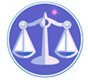 【更新】2019/1/7【編輯著作權者】黃婉玲（建議使用工具列--〉檢視--〉文件引導模式/功能窗格）（參考題庫~本文只收錄部份頁面,且部份無法超連結其他位置及檔案）《《都市及區域計劃法規(含概要)申論題庫彙編》共108單元【其他科目】。S-link123總索引。01警察&海巡考試。02司法特考&專技考試。03公務人員考試☆★各年度考題★☆　　　　　　　　　　　　　　　　　　　　　　　　　　　　　　　　　　　　　　　　　　　回目錄(1)〉〉回首頁〉〉103年(7)10301。（1）103年特種考試交通事業鐵路高員三級人員考試。都市計畫技術103年公務人員特種考試警察人員考試103年公務人員特種考試一般警察人員考試103年特種考試交通事業鐵路人員考試試題70730【等別】高員三級鐵路人員考試【類科】都市計畫技術【科目】都市及區域計劃法令與制度【考試時間】2小時　　一、都市計畫法對主要計畫核定之程序有何規定？（25分）　　二、依「非都市土地開發審議作業規範」，於非都市土地申請開發基地內如有夾雜之零星屬於限制發展地區之土地，須符合何種情形，始得納入開發基地？試說明之。(25分)　　三、依「促進民間參與公共建設法」，民間機構可經由那些方式參與公共建設？（25分）　　四、依「都市更新條例」，土地及合法建築物所有權人擬自行實施都市更新事業之程序為何？（25分）　　　　　　　　　　　　　　　　　　　　　　　　　　　　　　　　　　　　　　　　　　　回目錄(1)〉〉回首頁〉〉10302。（1）103年特種考試交通事業鐵路人員員級考試。都市計畫技術103年公務人員特種考試警察人員考試103年公務人員特種考試一般警察人員考試103年特種考試交通事業鐵路人員考試試題80830【等別】員級鐵路人員考試【類科】都市計畫技術【科目】都市及區域計劃法規概要【考試時間】1小時30分　　一、何謂細部計畫？細部計畫書圖應表明那些事項？（25分）　　二、都市計畫法及都市計畫定期通盤檢討實施辦法對於公園、綠地、廣場、體育場所、兒童遊樂場用地有何規定？（25分）　　三、為促進土地利用，擴大辦理市地重劃，得獎勵土地所有權人自行組織重劃會辦理。對自組重劃會依平均地權條例有何獎勵規定？（25分）　　四、試說明區域計畫相關法規對於直轄市、縣(市)區域計畫公告實施後，依規定申請開發案件之審議程序。（25分）。107年(5)。106年(8)。105年(4)。104年(8)。103年(7)。102年(9)。101年(5) *。100年(6)。99年(6)。98年(7)。97年(7)。96年(7)。95年(4)。94年(9)。93年(5)。92年(8)。91年(3)。107年(5)。106年(8)。105年(4)。104年(8)。103年(7)。102年(9)。101年(5) *。100年(6)。99年(6)。98年(7)。97年(7)。96年(7)。95年(4)。94年(9)。93年(5)。92年(8)。91年(3)。107年(5)。106年(8)。105年(4)。104年(8)。103年(7)。102年(9)。101年(5) *。100年(6)。99年(6)。98年(7)。97年(7)。96年(7)。95年(4)。94年(9)。93年(5)。92年(8)。91年(3)（1）特種考試交通事業鐵路人員考試。都市計畫技術*01高員三級*02員級。104年01。103年01。103年02*。102年01。99年02。97年01。97年02（2）特種考試地方政府公務人員考試。都市計畫行政/都市計畫技術*03三等*04四等。107年03。107年04。106年03。106年04*。105年03。105年04。104年03。104年04*。103年03。103年04。102年03。102年04。101年03。101年04*。100年03。99年03。99年04。98年03。98年04*。97年03。97年04。96年03。96年04。95年03*。94年03-1。94年03-2。93年03。92年03。91年03（3）專門職業及技術人員高等考試*。都市計畫技師。107年。106年。105年。104年*。102年。101年。100年。99年。98年*。97年。96年。95年。94年-1。94年-1檢覈。94年-2檢覈*。93年。93年檢覈。92年。92年檢覈。91年-1。91年-2（4）公務人員升官等簡任考試。都市計畫技術。106年。104年。102年。100年。98年。96年。94年。92年（5）公務人員升官等薦任考試。都市計畫技術/都市計畫行政。106年。104年。102年。100年。98年*。96年。94年。92年技術。92年行政（6）公務人員普通考試。都市計畫技術。107年。106年。104年。103年。102年。101年。100年*。99年。98年。97年。96年。95年。94年。93年。92年（7）公務人員高等考試考試~都市計畫技術*02二級〈都市計畫、區域計畫與國土計畫相關法令與政策〉*03三級〈都市及區域計劃法令與制度〉。106年02。106年03。105年03。104年03。103年02。103年03*。102年02。102年03。101年03*。100年03。99年03。98年03。97年03*。96年03。95年03。94年03。93年03。92年03